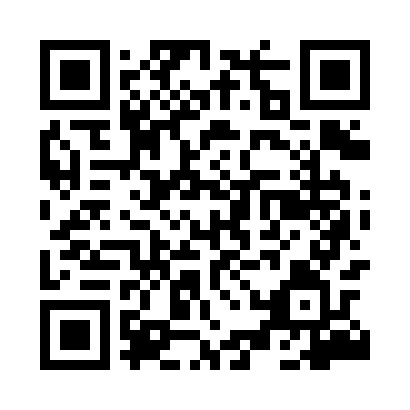 Prayer times for Krzywiczyny, PolandMon 1 Apr 2024 - Tue 30 Apr 2024High Latitude Method: Angle Based RulePrayer Calculation Method: Muslim World LeagueAsar Calculation Method: HanafiPrayer times provided by https://www.salahtimes.comDateDayFajrSunriseDhuhrAsrMaghribIsha1Mon4:256:2312:525:197:219:112Tue4:236:2112:515:207:239:143Wed4:206:1812:515:217:259:164Thu4:176:1612:515:227:269:185Fri4:146:1412:505:247:289:206Sat4:116:1212:505:257:299:227Sun4:096:0912:505:267:319:258Mon4:066:0712:505:277:339:279Tue4:036:0512:495:287:349:2910Wed4:006:0312:495:297:369:3111Thu3:576:0112:495:307:389:3412Fri3:545:5912:485:327:399:3613Sat3:515:5612:485:337:419:3814Sun3:485:5412:485:347:439:4115Mon3:455:5212:485:357:449:4316Tue3:425:5012:485:367:469:4617Wed3:395:4812:475:377:489:4818Thu3:365:4612:475:387:499:5119Fri3:335:4412:475:397:519:5320Sat3:305:4212:475:407:529:5621Sun3:265:4012:465:417:549:5822Mon3:235:3812:465:427:5610:0123Tue3:205:3612:465:437:5710:0424Wed3:175:3412:465:447:5910:0625Thu3:145:3212:465:468:0110:0926Fri3:105:3012:465:478:0210:1227Sat3:075:2812:455:488:0410:1528Sun3:045:2612:455:498:0510:1829Mon3:015:2412:455:508:0710:2030Tue2:575:2212:455:518:0910:23